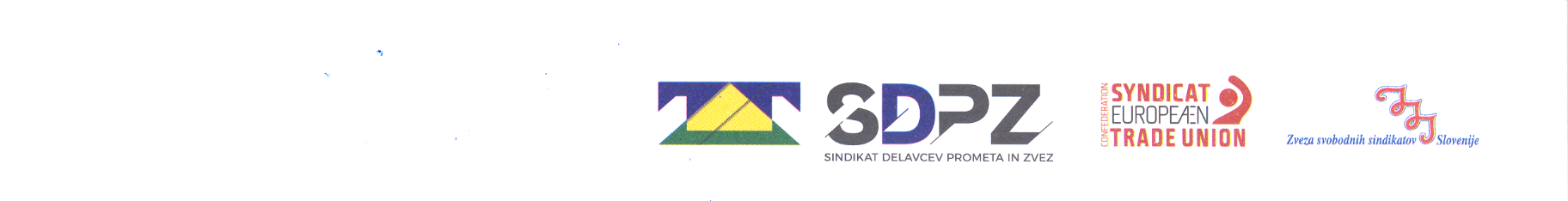 V L O G Aza dodelitev socialne pomočiPodpisani-a ____________________________________________________, rojen-a  ___________________,stanujoč-a   _________________________________________________________________________________,davčna št. ______________________, davčni urad _______________________________________________,številka osebnega računa   __________________________________________________________________,naziv banke, kjer imate odprt osebni račun: ________________________________________________,član-ica sindikata od leta ________________, št. članske izkaznice  ____________________________,zaposlen-a v podjetju  ______________________________________________________________________telefon ali gsm: _____________________, elektronski naslov:____________________________________.Podatki o prejemkih:				Skupaj bruto prejemek,					v zadnjih treh mesecihIme in priimek prosilca	leto rojstva 	(plača, preživ., pokojnina)__________________________  	                    ____________    	  	  ___________________________*priloga: zadnje tri plačilne liste, odrezki pokojnine ali druga dokazila o višini prihodkovB)	Podatki o šoloobveznih otrocih – osnovna šola (izpolniti samo v primeru dodelitve socialne pomoči za nakup šolskih potrebščin)Ime in priimek otroka 	naslov bivališča	rojstni podatki___________________________      	____________________________________	_____________________________________________      	____________________________________	_____________________________________________      	____________________________________	__________________* priloga kopija osebnih dokumentov ali rojstnih listov C) 	Utemeljitev za dodelitev socialne pomoči:____________________________________________________________________________________________________________________________________________________________________________________________________________________________________________________________________________________________________________________________________________________________________________________________________________Posebnosti glede zdravstvenega stanja delavca oziroma elementarne in druge nesreče: _________________________________________________________________________________________________________________________________________________________________________________________________________________________________________________________________________________________________________*Pri elementarni ali drugi nesreči obvezno priložiti uradno dokumentacijo ocenjene škode, pri nakupu zdravstvenih pripomočkov za invalida pa dokazilo o nastalih stroških.Za navedeni škodni primer sem uveljavljal predlog za izplačilo socialne pomoči od delodajalca oziroma druge institucije.DA, in sicer:		______________________________________________________________________________________________________________________________________________________________________________________________________NEOsebni podatki, zbrani na ta način bodo uporabljeni z izključnim namenom dodelitve socialne pomoči, v skladu s Pravilnikom o dodeljevanju socialnih pomoči SDPZ in Statutom SDPZ, s čimer sem seznanjen in se strinjam._____________________________(podpis prosilca)Mnenje predsednika ali organa sindikata podjetja - družbe: ____________________________________________________________________________________________________________________________________________________________________________________________________________________________________________________________________________________________________________________________________________________________________________________________________________		žig	__________________________________			(podpis predsednika sindikata)